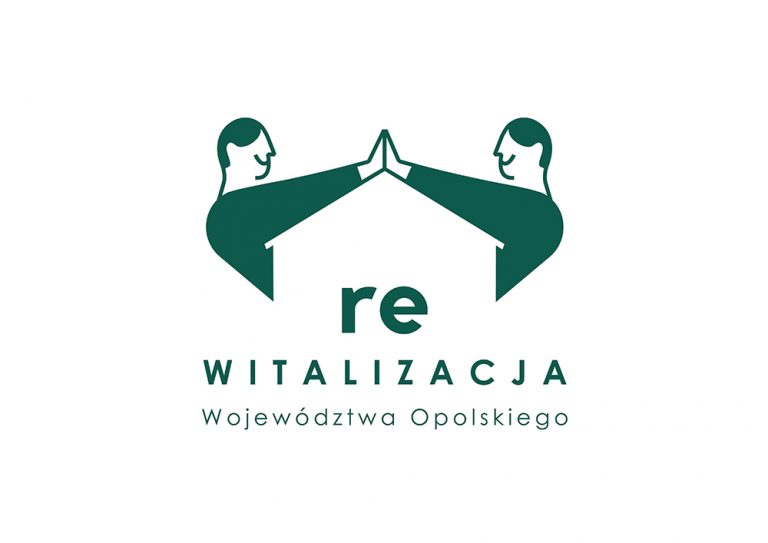 Zasady naboru przedsięwzięć rewitalizacyjnychdo ujęcia w gminnym programie rewitalizacjiwraz z formularzem karty projektuOpracowanie: Zespół Centrum Doradztwa Rewitalizacyjnego Instytutu Rozwoju Miast i Regionów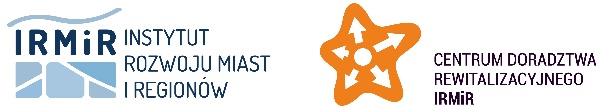 Opole, dn. 20.12.2022 r.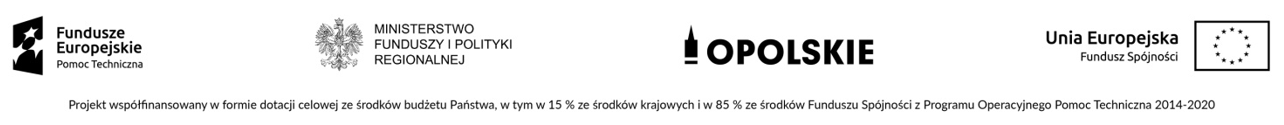 ZAPROSZENIE DO naboru PRZEDSIEWZIĘĆ REWITALIZACYJNYCH 
w PROCESIE OPRACOWANIA GMINNEGO programu rewitalizacji …………… na lata …………….Szanowni Państwo,Gmina ……………………... przystąpiła do opracowania Gminnego Programu Rewitalizacji ………………..….. na lata ………………………….. (GPR).Opracowanie dokumentu GPR realizowane jest w formule uspołecznionej, co oznacza możliwość włączenia się różnych podmiotów w realizację działań rozwojowych dedykowanych obszarowi rewitalizacji, wyznaczonemu Uchwałą Rady Gminy ………………. (tu można wstawić link do tej uchwały).W związku z tym zapraszam Państwa do zgłaszania przedsięwzięć rewitalizacyjnych, które przyczynią się do wsparcia prowadzonego przez władze ………………….………… procesu odnowy obszaru rewitalizacji. Założono, że projekty powinny przyczyniać się do rozwiązywania lokalnych problemów społecznych oraz gospodarczych i/lub przestrzenno-funkcjonalnych i/lub technicznych i/lub środowiskowych występujących na obszarze rewitalizacji w celu wyprowadzenia go z sytuacji kryzysowej. Powinny być także spójne z celami rewitalizacji i powiązane z innymi działaniami rewitalizacyjnymi. Szczegółowe wytyczne dotyczące zasad składania opisów projektów ujęto w załączniku do zaproszenia. Inicjatorzy projektów będą mogli aplikować o środki na ich realizację m.in. z programu operacyjnego Fundusze Europejskie dla Opolskiego 2021-2027, a także innych programów.Serdecznie zapraszam do składania koncepcji projektów na formularzu karty przedsięwzięcia rewitalizacyjnego. Z wyrazami szacunku,Prezydent/Burmistrz/Wójt………………………….ZASADY naboru PRZEDSIEWZIĘĆ REWITALIZACYJNYCH 
w PROCESIE OPRACOWANIA GMINNEGO programu rewitalizacji …………… na lata …………….Inicjatorem przedsięwzięcia (projektu) może być każdy podmiot, który zamierza realizować przedsięwzięcie rewitalizacyjne na obszarze rewitalizacji i ma pełną zdolność do czynności prawnych.W związku z tym, że rewitalizacja ma być procesem integrującym działania ze sfery społecznej ze sferami: gospodarczą, przestrzenno-funkcjonalną czy techniczną, preferowane są przedsięwzięcia realizowane w partnerstwie, wpływające trwale na każdą z wymienionych sfer. Horyzont czasowy realizacji projektów jest tożsamy z okresem obowiązywania Gminnego Programu Rewitalizacji ……….na lata ……………..Zgłaszane przedsięwzięcia powinny spełniać następujące warunki: położenie na obszarze rewitalizacji,związek z wyznaczonymi celami i kierunkami działań GPR:Cel 1. …………………………… Cel 2. ………………………… Cel 3. ……………………………..wykonalność techniczna i organizacyjna, potwierdzona kompletnością informacji wymaganych do ujawnienia w karcie przedsięwzięcia rewitalizacyjnego. Co do zasady przedsięwzięcie powinno być realizowane na obszarze rewitalizacji. Dopuszcza się jednak możliwość zgłaszania przedsięwzięć realizowanych poza obszarem rewitalizacji, jeśli będą one służyć realizacji celów przypisanych obszarowi rewitalizacji, a beneficjentem ostatecznym projektu będą mieszkańcy obszaru rewitalizacji. Dotyczy to zwłaszcza inicjatyw społecznych nakierowanych na aktywizację zawodową i społeczną. Projekt położony poza obszarem rewitalizacji wymaga dodatkowego uzasadnienia dotyczącego jego lokalizacji oraz związków z procesem rewitalizacji. Wszystkie zgłaszane projekty powinny uwzględniać konieczność dostosowania do potrzeb osób o szczególnych potrzebach w zakresie dostępności. Propozycje projektów ostatecznie wpisane do GPR ułatwią wnioskodawcy ubieganie się o zewnętrzne środki finansowe, np. ze środków unijnych w ramach Funduszy Europejskich dla Opolskiego 2021-2027 (FEO 2021-2027) lub programów rządowych. Przyznanie dofinansowania ze środków unijnych lub programów rządowych jest niezależne od niniejszego naboru.Założono włączenie do GPR również takich projektów, które przewidziane zostały do dofinansowania z innych środków, niż przykładowo FEO 2021-2027, a będą mieć charakter rewitalizacyjny. W przypadku, gdy przedsięwzięcie będzie obejmowało prace remontowe, konserwatorskie, restauratorskie, roboty budowlane budynków lub zagospodarowanie terenu w rozumieniu przepisów prawa, wnioskodawca zobowiązany jest do deklaracji, że posiada tytuł prawny do korzystania z nieruchomości, wynikający z prawa własności, stosunku zobowiązaniowego (umowy dzierżawy, najmu), zgody na korzystanie z budynku lub terenu udzielonej przez jego właściciela lub w innej formie przewidzianej przepisami prawa.Zgłoszenie przedsięwzięcia rewitalizacyjnego, którego realizacja stanowi zadanie innego podmiotu niż podmiot zgłaszający, wymaga zgody tego podmiotu (właściciela/zarządcy nieruchomości, na której planowana jest realizacja projektu).Przedsięwzięcia zgłoszone w naborze zostaną zweryfikowane pod względem położenia w granicach obszaru rewitalizacji, możliwości ich realizacji, spójności z celami procesu rewitalizacji wynikającymi z GPR. Przedsięwzięcia, które spełnią wyżej określone kryteria zostaną wpisane na listę projektów podstawowych lub uzupełniających GPR. Propozycję projektów z użyciem formularza - karty przedsięwzięcia rewitalizacyjnego projektu, stanowiącej załącznik do niniejszych Zasad, należy zgłaszać od dnia ………….do dnia ………………  r. (za decydującą uznaję się datę wpływu do Urzędu Gminy……………) drogą: 
mailową na adres………………………. lubosobiście w …………………., ul. …………………………….Gmina …………………., jako organizator naboru, zastrzega sobie możliwość wezwania wnioskodawcy do uzupełnienia lub skorygowania zgłoszonego projektu, w szczególności w przypadku niekompletnego wypełnienia formularza, niespełnienia zasad naboru lub błędnego zastosowania zapisów wynikających z ustawy z dnia 9 października 2015 r. o rewitalizacji. Brak odpowiedzi na wezwanie do uzupełnienia będzie skutkowało wyłączeniem projektu z procedury ujęcia w GPR.Dodatkowe informacje dotyczące naboru przedsięwzięć do opracowywane GPR można uzyskać osobiście w ……………………., drogą mailową: …………………..@.................  lub telefonicznie: ………………………….Klauzula informacyjna:Wyrażam zgodę na przetwarzanie danych osobowych zawartych w Karcie przedsięwzięcia rewitalizacyjnego w ramach naboru projektów do opracowania Gminnego Programu Rewitalizacji ……………… na lata ……………………… dla celów jego prowadzenia i realizacji. W związku z realizacją wymogów Rozporządzenia Parlamentu Europejskiego i Rady (UE) 2016/679 z dnia 27 kwietnia 2016 r. w sprawie ochrony osób fizycznych w związku z przetwarzaniem danych osobowych i w sprawie swobodnego przepływu takich danych oraz uchylenia dyrektywy 95/46/WE (ogólne rozporządzenie o ochronie danych „RODO”) i Ustawą z dnia 10 maja 2018 r. o ochronie danych osobowych Urząd Gminy ……………………… informuje o zasadach przetwarzania Pani/Pana danych osobowych oraz o przysługujących Pani/Panu prawach z tym związanych:Administratorem Pani/Pana danych osobowych jest Prezydent / Burmistrz / Wójt ………………. z siedzibą......Kontakt z Inspektorem Ochrony Danych ................................................... może Pani/Pan nawiązać drogą elektroniczną pod adresem e-mail: ...........................Pani/Pana dane osobowe będą przetwarzane w celu sporządzenia Gminnego Programu Rewitalizacji ……………. na lata ……………… na podstawie załączonej zgody (art. 6 ust. 1 lit. 1 RODO)Odbiorcami Pani/Pana danych osobowych będą wyłącznie osoby uprawnione do uzyskania dostępu do danych osobowych zgodnie z przepisami prawaPani/Pana dane osobowe przechowywane będą przez okres niezbędny do realizacji celu jakim jest realizacja Gminnego Programu Rewitalizacji ………………….. oraz zachowując terminy archiwizacji dokumentacjiPosiada Pani/Pan prawo do żądania od Administratora dostępu do danych osobowych, ich sprostowania, usunięcia lub ograniczenia ich przetwarzaniaW przypadku uznania, że przetwarzanie danych osobowych przez Administratora narusza przepisy RODO przysługuje Pani/Panu prawo do wniesienia skargi do organu nadzorczego (tj. Prezesa Urzędu Ochrony Danych Osobowych ul. Stawki 2, 00-193 Warszawa)Karta przedsięwzięcia rewitalizacyjnego Karta przedsięwzięcia rewitalizacyjnego Nazwa przedsięwzięciaInicjator i pozostałe podmioty uczestniczące w realizacji przedsięwzięcia (nazwa, dane kontaktowe: adres email, telefon)Lokalizacja przedsięwzięciaAdres………………………………………………………………………………………………………………………………………………………………………………………….……………Uzasadnienie położenia projektu poza obszarem rewitalizacji:………………………………………………………………………………………….………………………………………………………………………………………………..…………………..Opis przedsięwzięciaProblemy obszaru rewitalizacji, które rozwiązuje przedsięwzięcie:Główny cel projektu:Zakres realizowanych zadań:Spójność z celami i kierunkami działań GPRPrognozowane rezultaty wraz ze sposobem ich oceny w odniesieniu do celów rewitalizacjiWskaźniki produktu:……………………………………..Sposób pomiaru:………………………………………………………Wskaźniki rezultatu:……………………………………..Sposób pomiaru:………………………………………………………(należy wskazać nazwę oraz wartość zarówno wskaźnika produktu, jak i rezultatu) Opis działań zapewniających dostępność osobom ze szczególnymi potrzebami w tym zakresie Czas realizacjiSzacowana wartość przedsięwzięcia w złPotencjalne źródła finansowania